Bear EncounterBill Bryson and his friend Stephen Katz are camping in the woods of North America.There was a sound of undergrowth being disturbed - a click of breaking branches, a weighty pushing through low foliage - and then a kind of large, vaguely irritable snuffling noise. Bear! I sat bolt upright. Instantly every neuron in my brain was awake and dashing around frantically, like ants when you disturb their nest. I reached instinctively for my knife, then realized I had left it in my pack, just outside the tent. Nocturnal defence had ceased to be a concern after many successive nights of tranquil woodland repose. There was another noise, quite near. ‘Stephen, you awake?’ I whispered. ‘Yup,’ he replied in a weary but normal voice. ‘What was that?’ ‘How the hell should I know?’ ‘It sounded big.’ ‘Everything sounds big in the woods.’This was true. Once a skunk had come plodding through our camp and it had sounded like a stegosaurus. There was another heavy rustle and then the sound of lapping at the spring. It was having a drink, whatever it was.I shuffled on my knees to the foot of the tent, cautiously unzipped the mesh and peered out, but it was pitch black. As quietly as I could, I brought in my backpack and, with the light of a small torch, searched through it for my knife. When I found it and opened the blade I was appalled at how wimpy it looked. It was a perfectly respectable appliance for, say, buttering pancakes, but patently inadequate for defending oneself against 400 pounds of ravenous fur.Carefully, very carefully, I climbed from the tent and put on the torch, which cast a distressingly feeble beam. Something about 15 or 20 feet away looked up at me. I couldn’t see anything at all of its shape or size - only two shining eyes. It went silent, whatever it was, and stared back at me.  ‘Stephen,’ I whispered at his tent, ‘did you pack a knife?’ ‘No.’ ‘Have you got anything sharp at all?’ He thought for a moment. ‘Nail clippers.’ I made a despairing face. ‘Anything a little more vicious than that? Because, you see, there is definitely something out here.’ ‘It’s probably just a skunk.’ ‘Then it’s one big skunk. Its eyes are three feet off the ground.’ ‘A deer then.’I nervously threw a stick at the animal, and it didn’t move, whatever it was. A deer would have bolted. This thing just blinked once and kept staring.I reported this to Katz. ‘Probably a buck. They’re not so timid. Try shouting at it.’I cautiously shouted at it: ‘Hey! You there! Scat!’ The creature blinked again, singularly unmoved. ‘You shout,’ I said. ‘Oh, you brute, go away, do!’ Katz shouted in merciless imitation. ‘Please withdraw at once, you horrid creature.’ ‘Oh thank you,’ I said and lugged my tent right over to his. I didn’t know what this would achieve exactly, but it brought me a tiny measure of comfort to be nearer to him. ‘What are you doing?’ ‘I’m moving my tent.’ ‘Oh, good plan. That’ll really confuse it.’ I peered and peered, but I couldn’t see anything but those two wide-set eyes staring from the near distance like eyes in a cartoon. I couldn’t decide whether I wanted to be outside and dead or inside and waiting to be dead. I was barefoot and in my underwear and shivering. What I really wanted - really, really wanted - was for the animal to withdraw.Text to read outThere was a sound of undergrowth being disturbed - a click of breaking branches, a weighty pushing through low foliage - and then a kind of large, vaguely irritable snuffling noise.I sat bolt upright. I reached instinctively for my knife, then realized I had left it in my pack.There was another noise, quite near. ‘Stephen, you awake?’ I whispered. ‘Yup,’ he replied in a weary but normal voice. ‘What was that?’ ‘How the hell should I know?’ ‘It sounded big.’ ‘Everything sounds big in the woods.’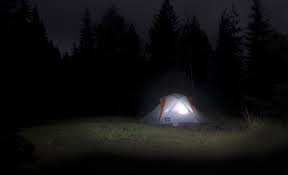 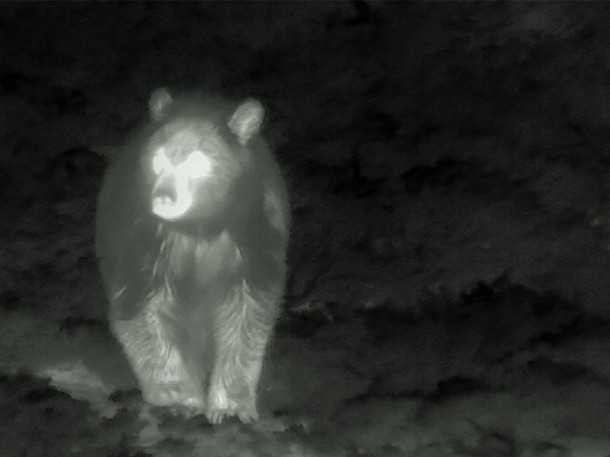 